Designing Your Ancient Egyptian PyramidYou are a great ancient Egyptian pharaoh. Throughout your life you've commissioned great monuments to be built in your name, and now that you're nearing death, it's time to create your final monument, tomb, and resting place: your very own pyramid.   Since this tomb is the place your body and soul will dwell for all eternity, it's important that you express your desires as clearly as possible. You will need to make a building plan for your pyramid!  Your Tomb’s plan ALSO includes a Written Explanation:Along with the poster of your tomb, you must write a placard (a card or a poster with information about your pyramid; you see placards in museums!) explaining the design and images of your own personal tomb.  Here are some Guiding Questions for your writing… GEOGRAPHY:  Describe where your tomb is located, including the specific geography of the area.  What material is the pyramid made of?  Why did you build the pyramid where you did? RELIGION:  Why is your cartouche necessary? Which two (2) items would you take with you to the afterlife? Which two (items) would an Egyptian Pharaoh take with him/her to the afterlife?Why did you choose those items?How will you use the items you put in your tomb in the afterlife?ACHIEVEMENTS:What was your great accomplishment? What were the previous pharaohs’ greatest accomplishments? POLITICS (GOVERNMENT):  What symbols did you put on your sarcophagus? What do they represent?Online Sources:Here are sources that you will use to write your paragraph.  Please only use these these sources for your project!Note: If you do not have access to the Internet outside of school, let me know!  I will be happy to provide you with hard copies from these sources.    Hieroglpyhics Translator: Use this source to write your own carthouche → http://www.touregypt.net/ename/ Inside King Tut’s Tomb →   http://news.discovery.com/history/ancient-egypt/news-king-tut-tomb.htm My Learning: Treasures of the Mummies → http://www.mylearning.org/a-step-by-step-guide-to-egyptian-mummification/p-1683/ Ducksters: Ancient Egypt Pyramids → http://www.ducksters.com/history/ancient_egyptian_pyramids.phpDucksters: Pharaoh Ramses II → http://www.ducksters.com/history/ancient_egypt/ramses_ii.php Ducksters: Pharaoh Hatshepsut → http://www.ducksters.com/history/ancient_egypt/hatshepsut.php Ancient Egyptian Symbols →  http://www.ancient-symbols.com/ancient_egyptian_symbols.html Ancient Egyptian Symbols →           http://www.landofpyramids.org/symbols-for-egypt.htm What does a sarcophagus look like? → http://www.touregypt.net/featurestories/coffins.htm 				Designing Your Own Ancient Egyptian Tomb: Grading RubricName:____________________                                      Period: ________Date: ________________________________Due Date: ____________________________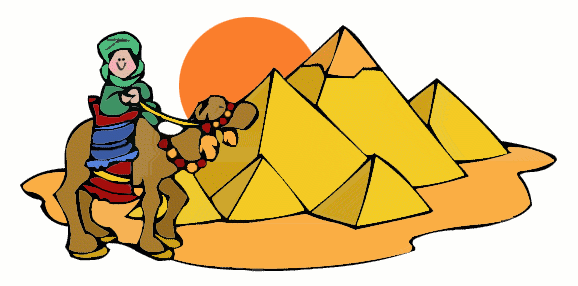 Pyramid Plan/Blueprint (POSTER)GEOGRAPHY:  A map of the where your pyramid is going to be located.  Remember, you have to provide your working population with food and water! Outside of the Pyramid - This must include an image of the outside of your pyramid.  It can be hand-drawn or a printed of a famous pyramid in Egypt.  Inside of the Pyramid- Use the floor plan template to plan where each of the following will go… RELIGION:  A cartouche of your name in hieroglyphics.  Images of two (2) items you would personally bring, and two (2) images of items that pharaohs were buried with. ACHIEVEMENTS:  You must include one image of an important achievement of a previous pharaoh.  You must also include one (1) or two (2) personal achievements from your own life.  EXAMPLE of Personal Achievement: One of my personal achievements was a trophy for Most-Valuable Player from a baseball tournament I played in when I was 18 years old.  I almost threw a no-hitter in the championship game! POLITICS (GOVERNMENT):  An image of your sarcophagus (Egyptian coffin), and two (2) Egyptian symbols that represent your greatness and importance to Ancient Egypt.  				Exceeds Expectations10Meets Expectations8Approaching Expectations6Needs Improvement4Content/AccuracyStudent uses the provided sources and all his/her information and content about Egypt is completely accurate. Student uses the provided sources and his/her information and content about Egypt is mostly accurate. Student uses the provided sources and his/her information and content about Egypt is only sometimes accurate.Student uses the provided sources and his/her information and content about Egypt is mostly or completely  inaccurate.Level of Detail in Written Explanation Students gives a tremendous amount of detail in their written explanation of their Ancient Egyptian tomb.Student is detailed in their written explanation of their Ancient Egyptian tomb.Student gives some detail in their written explanation of their Ancient Egyptian tomb, but it is inconsistent.Students gives little to no detail in their written explanation of their Ancient Egyptian tomb.Use of Class TimeDoes not have to be prompted to stay on task while working in class. Has to be prompted 1 time to stay on task while working in class. Has to be prompted 2-3 times to stay on task while working in class. Has to be prompted more than 3 times to stay on task while working in class. Organization and Spelling/GrammarFInal project is neatly organized, and there are no spelling and/or grammar mistakes. Final product is organized and there are 1-2 spelling/grammar mistakes. Final product is somewhat organized and there are 3 or more spelling/grammar mistakes. Final project is not organized and there are several spelling and/or grammar mistakes. Overall Creativity and EffortProject is creatively designed and shows tremendous effort. Project shows creativity and adequate effort.Project shows some signs of creativity and effort, but it is inconsistent.  Project does not possess any signs of creative design or effort.Overall RequirementsAll requirements are complete and to the fullest extent. Nothing is missing from the checklist of requirements. Makes an effort to complete more than necessary for the assignment.All requirements are present and developed. Most requirements are met or lacking details. 1-2 of the requirements are missing. Some requirements are met and/or lacking details. 3 or more of the requirements are missing.